Коллекция Impulse IУход за тканями коллекции Impulse I.наименованиеImpulse Iматериалшениллсостав50% pes; 13% vi; 37%acширина ткани, см140 смВес, гр./м.п.850устойчивость окраски:- к износу (трению)- к свету-к химчистке555стойкостьк истиранию(Martindale Test)40 000Раппорт:ширина (см.)длина (см.)3560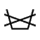 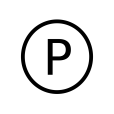 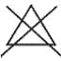 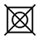 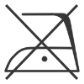 Стирка запрещенасухая чистка допустима запрещено использование отбеливателязапрещена сушка в специальной сушильной камере Гладить запрещено